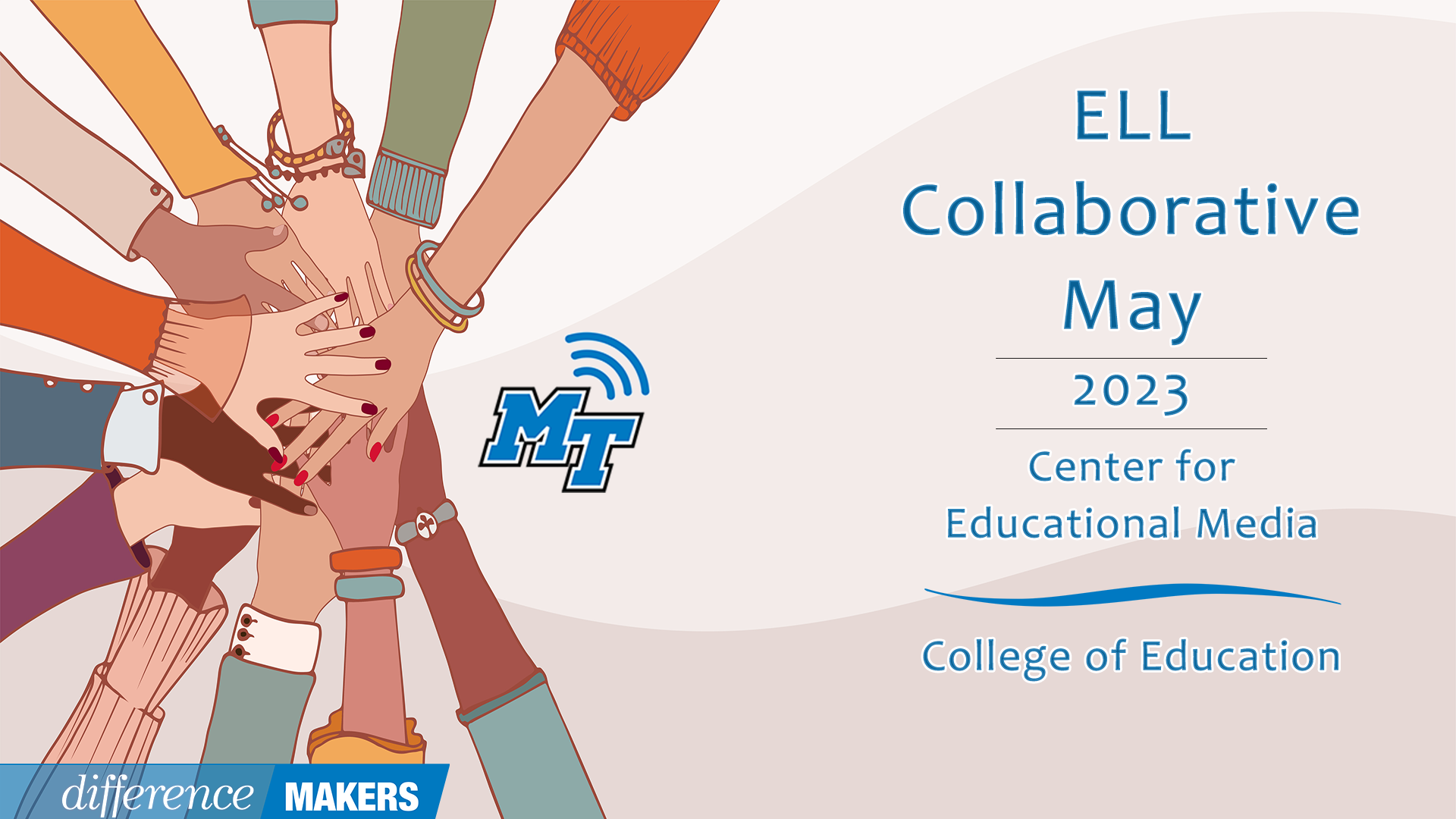 ELL Collaborative Onsite/Virtual Conference May 19, 2023 9:00- 9:15am Welcome/IntroductionsDr. Laura Clark, Director, Center for Educational Media, MTSUDr. Rick Vanosdall, Interim Dean, College of Education, MTSU9:15-11:15 (Session 1) The Role of Language in Literacy DevelopmentDr. Janna Brown McClain, Asst. Professor, Elementary and Special Education, MTSUDr. Sungyoon Lee, Asst Professor, Elementary & Special Education, MTSUAerial Mosley, Ed.S, Murfreesboro City Schools, English Language Development SpecialistQ&A Facilitated by Dr. Laura Clark11:15-11:25- Break11:25-12:40(Session 2) WIDA Standards Framework: Instructional Strategies to Meet AcademicLanguage ExpectationsShelly Misenheimer, ESL Instructor, Collierville SchoolsKatherine Perry, ESL Instructor, Arlington Community SchoolsQ&A Facilitated by Dr. Laura Clark12:40-12:50 Break12:50-1:20 TDOE UpdatesJoann Runion, Senior Director of Unique Learning Needs, TDOEDr. Hannah Gribble, Title III and Migrant Education Program Grant Manager, TDOESara Kathryn Hendrix, TDOE Statewide EL CoordinatorQ&A Facilitated by Dr. Laura Clark1:20-1:40 Close/Announcements/CertificatesDr. Laura Clark, Director, Center for Educational Media, MTSUChloe Walters, Ed. D, Program Specialist, Multilingual Learning, Diverse Learners Cooperative